ЧЕРКАСЬКА МІСЬКА РАДА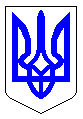 ЧЕРКАСЬКА МІСЬКА РАДАВИКОНАВЧИЙ КОМІТЕТРІШЕННЯВід 10.02.2021 № 114Про утворення комісії для прийому-передачі зовнішніх  мереж водопостачання та водовідведення до будинків по вул. Героїв Дніпра, 4, 4/1, 4/2, 4/3	     На виконання рішення Черкаської міської ради від 26.01.2020 № 3-13 «Про безоплатну передачу у комунальну власність зовнішніх інженерних мереж водопостачання, водовідведення та системи відводу зливних вод до житлового будинку по вул. Героїв Дніпра, 4, 4/1, 4/2, 4/3, відповідно до ст. 29 Закону України «Про місцеве самоврядування в Україні» виконавчий комітет Черкаської міської ради ВИРІШИВ:      1. Утворити комісію для прийому-передачі на баланс комунальному підприємству «Черкасиводоканал» Черкаської міської ради зовнішніх інженерних мереж водопостачання та водовідведення до будинків по вул. Героїв Дніпра, 4, 4/1, 4/2, 4/3, у складі:Голова комісії: 1.1. Тищенко С.О. – перший заступник міського голови з питань діяльності виконавчих органів ради.Члени комісії:1.2. Гордієнко Я.М. – заступник начальника управління – начальник відділу обліку комунального майна управління власністю департаменту економіки та розвитку Черкаської міської ради;1.3. Гончаренко О.В. – головний інженер КП «Черкасиводоканал»;1.4. Хлусевич Л.Т. – головний бухгалтер КП «Черкасиводоканал»;1.5. Литвиненко П.Ю. – начальник цеху мереж водопостачання та водовідведення КП «Черкасиводоканал»;1.6. Гапич С.В. – начальник виробничо-технічного відділу КП «Черкасиводоканал»;1.7.Нечаєва Л.А. – директор ПП «Шора» (за згодою).     2. Голові комісії Тищенку С.О. акт прийому-передачі подати на затвердження виконавчому комітету Черкаської міської ради в місячний термін з дня прийняття цього рішення.     3. Контроль за виконанням рішення покласти на директора департаменту економіки та розвитку Черкаської міської ради Удод І.І. Міський голова                                                                           А.В. Бондаренко